Закаливание в детском саду – один из действенных методов укрепления  иммунитета и профилактики заболеваний.Принципы закаливания:1.Систематичнось использования закаливающих процедур2.Постепенность увеличение силы раздражающего воздействия3. Последовательность в проведении закаливающих процедур4. Учёт индивидуальных особенностей ребенка и состояние его здоровья5.Комплексность воздействия природных факторов6.Положительно – эмоциональное отношение ребенка к закаливающим процедурамПравила и противопоказания    Закаливание в детском саду может проводиться при определенных условиях:    1) Закаливание  должно проводиться регулярно. Перерыв в закаливании уменьшает сопротивляемость организма к простудным заболеваниям.               2) Закаливание  начинается со слабых раздражителей и затем переходит к сильным.                Это касается постепенного понижения воды, например, в ванночках для ног или температуры в помещении.                                                                                  3) Закаливание  должно учитывать индивидуальные особенности организма и здоровья ребенка. Залогом успешного закаливания является также положительный настрой ребенка.                                                 4) на закаливание в детском саду должен дать «добро» врач.   Последний пункт особенно важен, ведь существует еще и ряд противопоказаний, когда закаливание  ребенку не рекомендуется, а именно:- если еще не прошло пяти дней после заболевания или профилактической прививки;- если еще не прошло двух недель после обострения хронического заболевания;                                                                   - карантин в детском саду;                                                                     - повышенная температура у ребенка вечером;                                     - страх у ребенка перед закаливанием.По каким признакам определить, эффективно ли закаливание?1) Настроение – жизнерадостное, спокойное, ребенок нормально реагирует   на окружающее.2) Самочувствие   -  бодрое, ребенок всегда   готов к действию, активно участвует во всех играх и занятиях.3) Утомляемость – нормальная, наблюдается умеренная усталость.  4) Аппетит  - хороший, активно ест все предлагаемые  блюда, во время еды не отвлекается.5) Сон – спокойный, глубокий, засыпает быстро          (через 5 – 15 мин.), время сна отмечается расслабления  мышц, ребенок не пробуждается от звука и света.  Формы  закаливания:1) Закаливание воздухом. Прогулки на свежем воздухе                       (соблюдение режима прогулок ), вне  зависимости от погоды, ежедневно, в течение года (одежда по сезону)   -  все группы 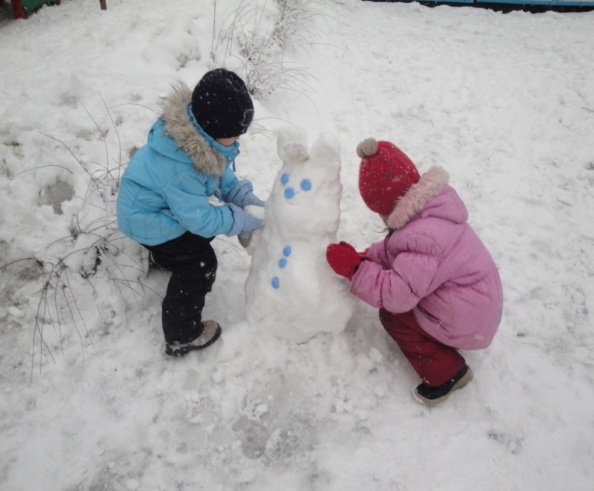 Свежий воздух – замечательное средство закаливания детского организма!  .Прием детей на улице  (все группы, кроме 1  младшей группы  в период  адаптации)                   .Утренняя гимнастика  на воздухе                      ( июнь – август )   - от 3 – 7 лет. Физкультурные занятия на воздухе -                         в течение года  (10 – 30 мин., в  зависимости  от возраста)  –  от  3 до 7 лет. Воздушные ванны – после сна, ежедневно, в течение года ( 5 – 10 мин., в зависимости от возраста), а также  в течение дня    –  все группы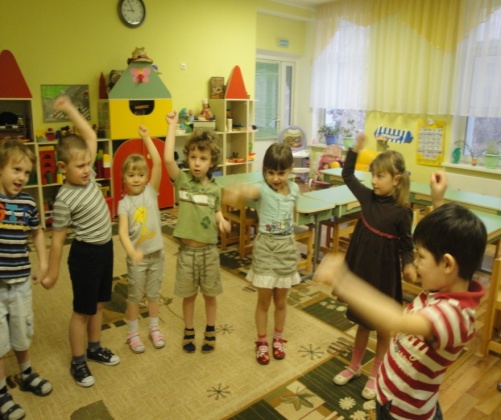 . Облегченная одежда  – в течение дня ежедневно, в  течение года ) –  все группы 	. Выполнение режима проветривания помещения (по графику), ежедневно, в течение года (t воздуха + 20)  – все группы. Дневной сон  с открытой фрамугой                       (t воздуха +15 +16), ежедневно,                                           ( июнь  – сентябрь); Сон без  маечек    (от 3 – 7 лет). Контрастные воздушные ванны –      после сна, на физкультурных занятиях      (12 –мин., не менее  6 перебежек  по 1–1,5  мин.,          t  воздуха +13 +16;    t  воздуха +21 +24)  -  от  3 – 7 лет. Дыхательная гимнастика   - во время утренней зарядки,  на физкультурном занятии, на прогулке, после сна , ежедневно, в течение года               ( все группы)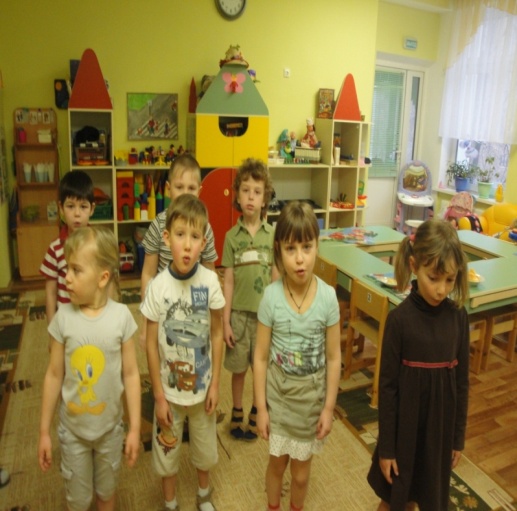 .  Хождение босиком по массажным коврикам  –  после сна, ежедневно, в течение года.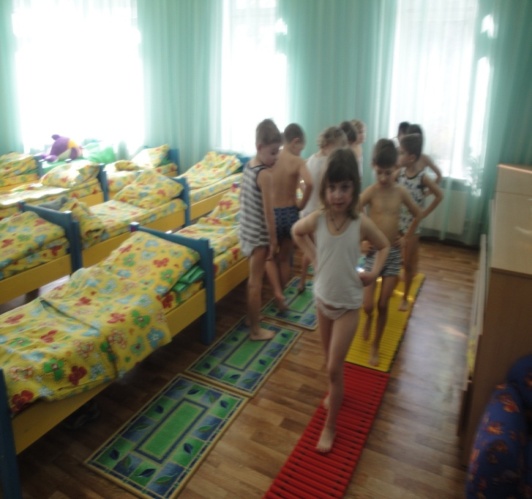 2) Закаливание водой . Влажные обтирания - мягкая варежка ( индив. для каждого ребенка), смоченная водой полотенцем  –  от 3 – 7 лет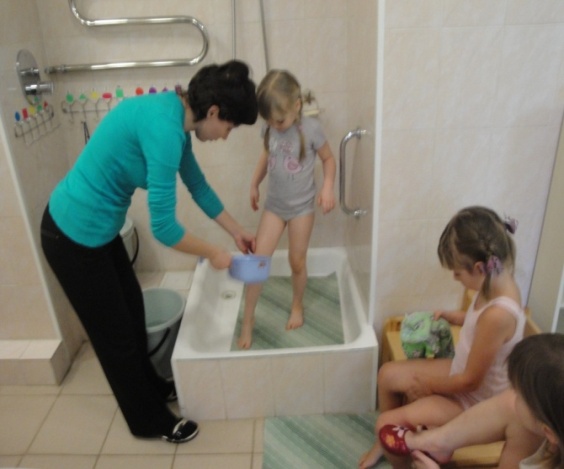   . Обливание ног -  после сна (нач. t воды +36 +18 +36) ; 2 недели, потом интервал  2 недели, в течение года                                      (от 3 – 7 лет ) . Умывание –  после каждого приема пищи, после прогулки, после сна  (t воды + 28  +20) , ежедневно   ( все группы )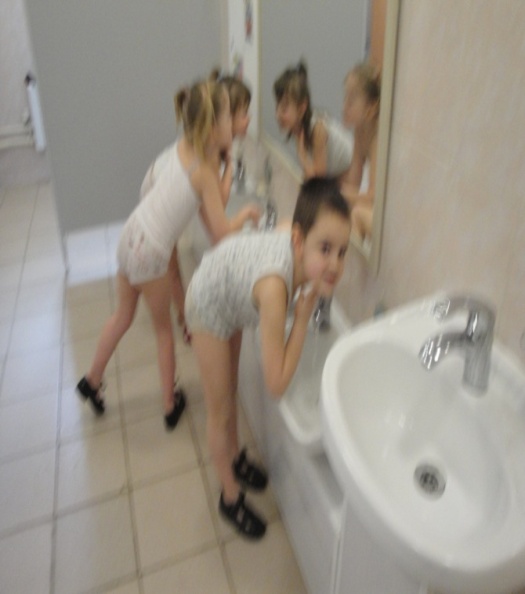 . Контрастное обливание рук по локоть –     после сна  (нач. t воды +18 +20  - 20 – 30 сек.   (все группы). Полоскание рта – после каждого приема пищи   (50 – 70 мл. воды t воды + 20) , ежедневно - 3 раза в день                               (от 3 – 7 лет)                                         . Полоскание   горла – после сна  ( нач. t воды   + 36  до  + 20), ежедневно                         (от 4 – 7 лет)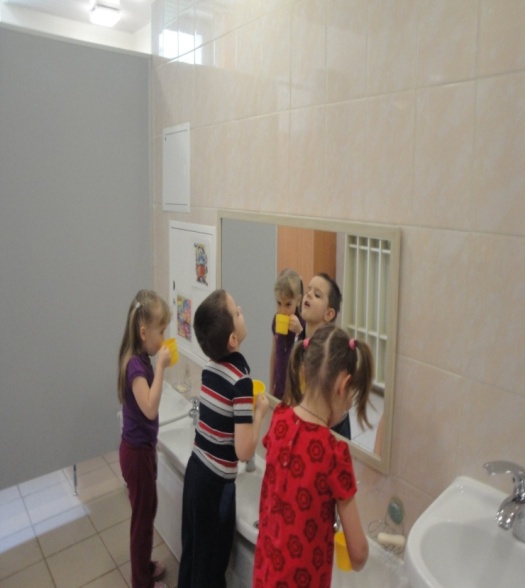 3) Закаливание солнцем	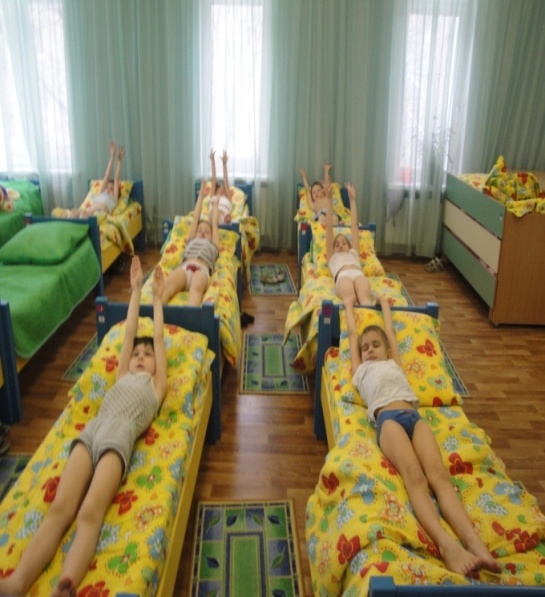 . Отдых в тени. Солнечные  ванны  на прогулке  . Солнечные ванны – после сна   (в помещении)Гимнастика после сна1) Спокойная музыка (релаксация)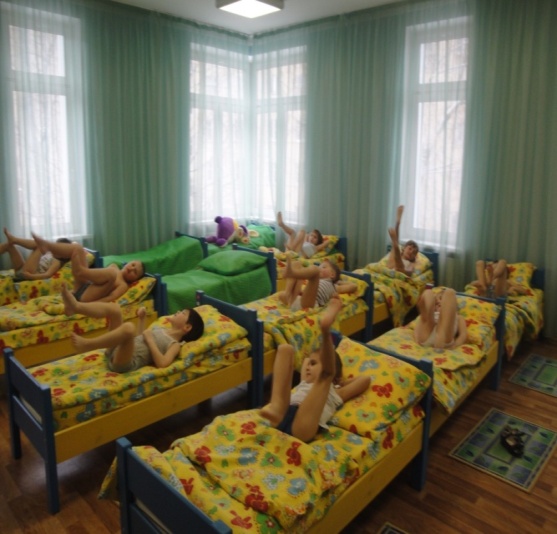 2) Упражнения, лёжа в кровати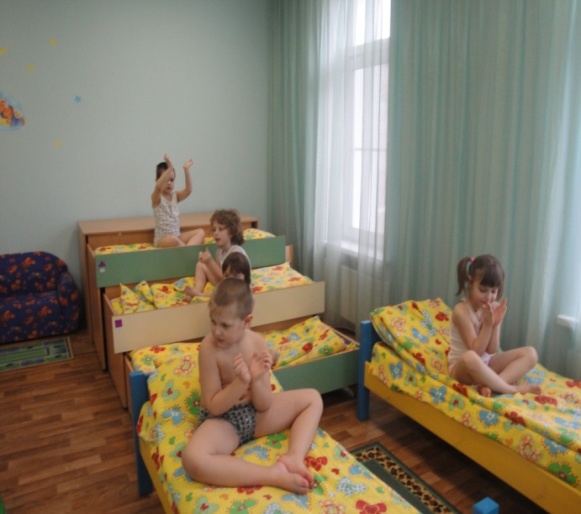 3) Упражнения, сидя в кровати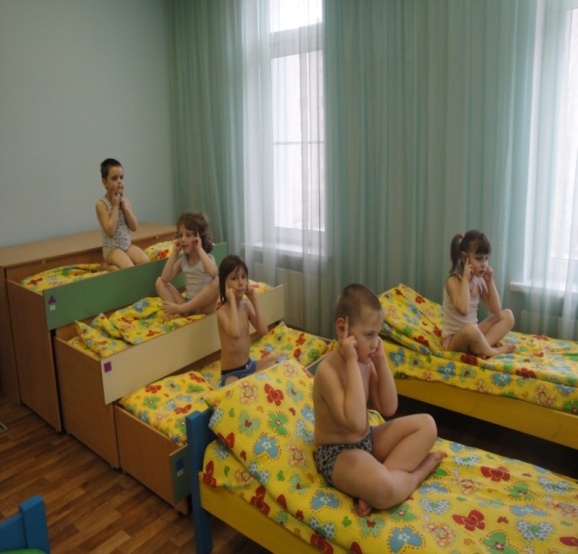 Точечный массажСамомассаж  с помощью         индивидуальных   массажных  мячей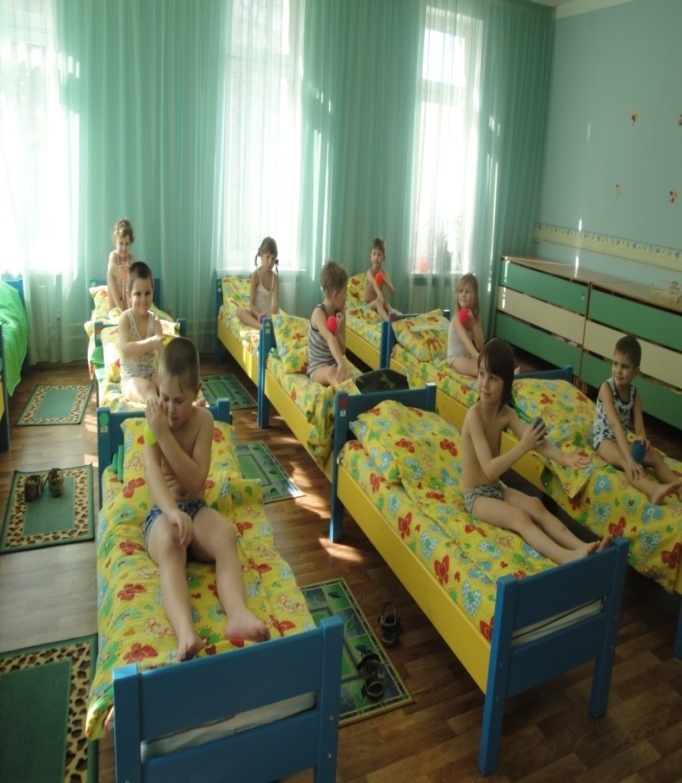 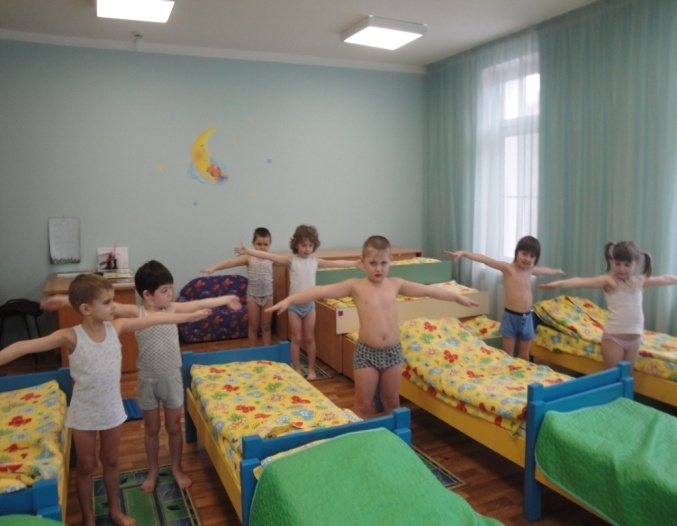 4)Упражнения возле кровати  (на коврике)5) Хождение босиком по массажным  коврикам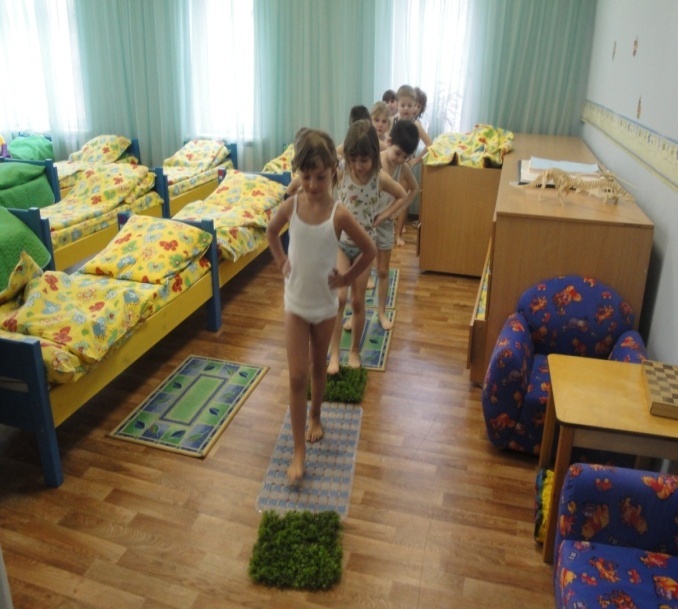 Самое главное – не прекращайте закаливания!